                                GUÍA DE RESUMEN UNIDAD 0 TERCERO BASICOGuía n°  1 Historia, Geografia y C. SocialesInstrucciones: Lee la información del recuadro y desarrolla las actividades. Plazo de envió de la guía20 de Marzo.Actividad 1.-I.- Escribe el nombre de cada punto cardinal en la rosa de los vientos. 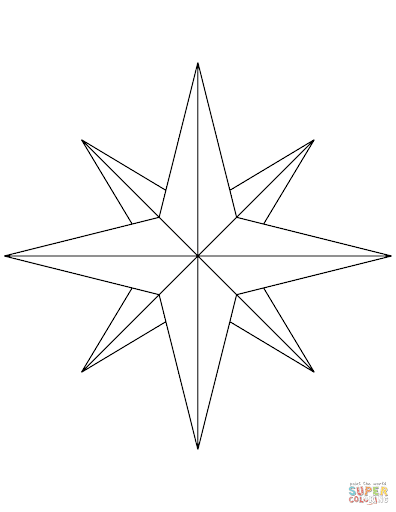 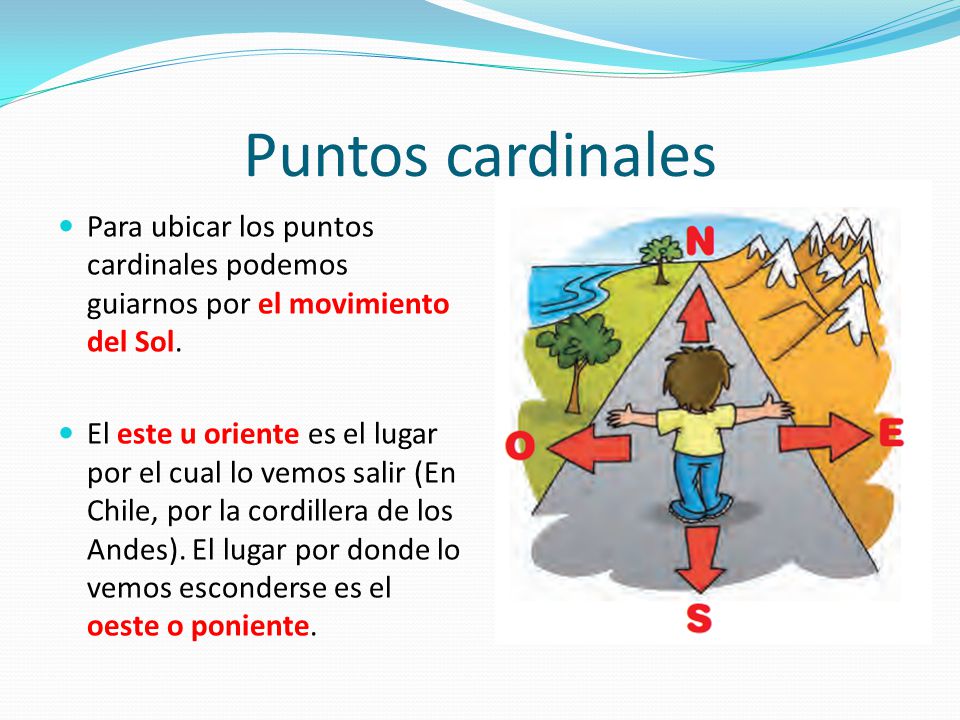 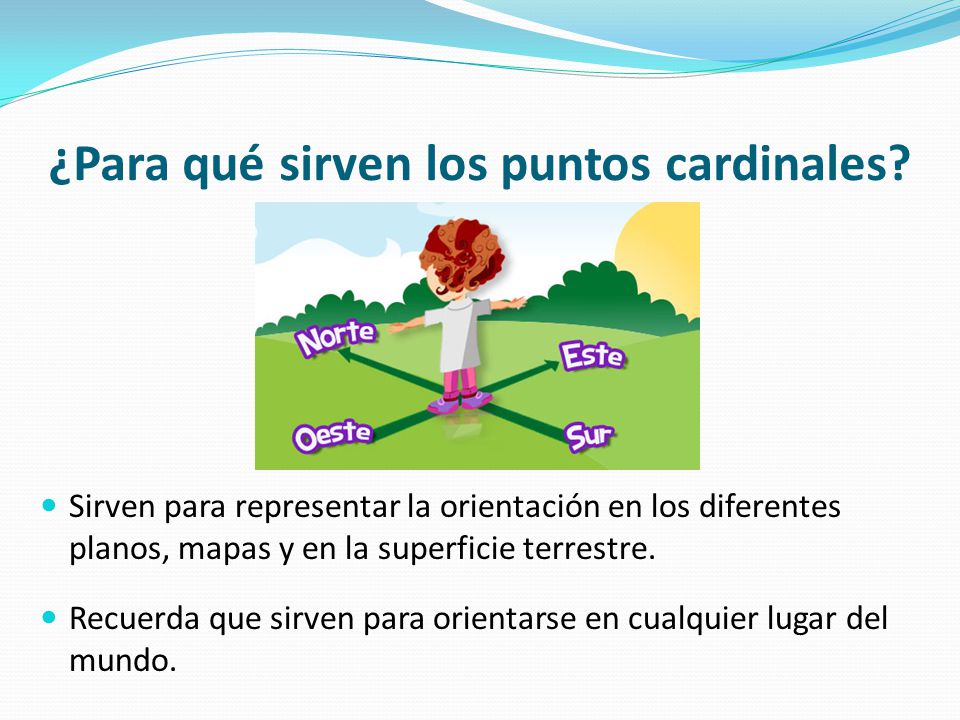 Actividad  2:Indica  a  Graciela    como  llegar  a  su  casa  usando  los  puntos  cardinales. Ejemplo: Primero debes caminar hacia el Este y luego doblar hacia el Sur....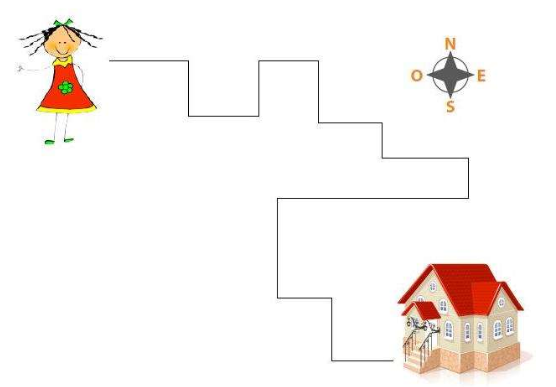 ____Nombre:Curso:FechaOBJETIVO DE APRENDIZAJE: -Identifican los puntos cardinales y los utilizan para localizar lugares.La rosa de los vientos es un gráfico representado por una estrella de 16 puntas que señalan los puntos cardinales: norte, sur, este y oeste; puntos colaterales: noreste, noroeste, sureste y suroeste.Los Puntos Cardinales son las cuatro direcciones que forman el sistema de referencia, y representan la orientación en un mapa o nuestra orientación en la superficie terrestre. Los Puntos Cardinales tienen en cuenta la relación de nuestro Planeta Tierra con el Sol.